КАРАР		       РЕШЕНИЕ           11 декабрь 2014 й.                   №  421                11 декабря 2014 г.О публичных слушаниях по проекту решения Совета сельского поселения Максим-Горьковский сельсовет  муниципального района Белебеевский район Республики Башкортостан «О внесении изменений и дополнений  в Устав Совета сельского поселения Максим-Горьковский сельсовет муниципального районаБелебеевский район Республики Башкортостан»	В соответствии со статьей 28 Федерального закона «Об общих принципах организации местного самоуправления в Российской Федерации», статьей 11 Устава сельского поселения Максим-Горьковский сельсовет  муниципального района Белебеевский район Республики Башкортостан Совет сельского поселения Максим-Горьковский сельсовет муниципального района Белебеевский район Республики БашкортостанРЕШИЛ:	1. Провести публичные слушания по проекту решения Совета сельского поселения Максим-Горьковский сельсовет муниципального района Белебеевский район Республики Башкортостан  «О внесении изменений и дополнений в Устав сельского поселения Максим-Горьковский сельсовет муниципального района Белебеевский район Республики Башкортостан» 29 декабря  2014 года  в 16-00 часов в здании МБУК «Максим-Горьковский СДК» по адресу: Республики Башкортостан, Белебеевский район, с. Центральной усадьбы племзавода имени Максима Горького, ул. Садовая, д. 3.2. Организацию и проведение публичных слушаний по проекту решения Совета сельского поселения Максим-Горьковский сельсовет муниципального района Белебеевский район Республики Башкортостан  «О внесении изменений и дополнений в Устав сельского поселения Максим-Горьковский сельсовет муниципального района Белебеевский район Республики Башкортостан» возложить на Комиссию по подготовке и проведению публичных слушаний .	3. Установить, что письменные предложения жителей сельского поселения Максим-Горьковский сельсовет  муниципального района Белебеевский район Республики Башкортостан по проекту решения Совета сельского поселения Максим-Горьковский сельсовет муниципального района Белебеевский район Республики Башкортостан  «О внесении изменений и дополнений в Устав сельского поселения Максим-Горьковский сельсовет муниципального района Белебеевский район Республики Башкортостан» направляются с 14 декабря 2014 года по 26 декабря 2014 года в Совет сельского поселения Максим-Горьковский сельсовет  муниципального района Белебеевский район Республики Башкортостан  по адресу: Республики Башкортостан, Белебеевский район, с. Центральной усадьбы племзавода имени Максима Горького, ул. Садовая, д. 3.4. Обнародовать настоящее решение на информационном стенде в здании администрации сельского поселения Максим-Горьковский сельсовет муниципального района Белебеевский район Республики Башкортостан по адресу: с. Центральной усадьбы племзавода имени Максима Горького, ул. Садовая, д. 3  12 декабря 2014 года.Глава Сельского поселения                                                           Н.К. КрасильниковаБАШКОРТОСТАН   РЕСПУБЛИКА3ЫБ2л2б2й районы муниципаль райлныны8Максим-Горький ауыл  Советы ауыл  бил2м23е  Советы.Горький ис. ПУЙ ауылы, Бакса  урамы, 3          Тел. 2-07-40, факс: 2-08-98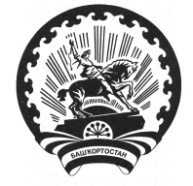 РЕСПУБЛИКА   БАШКОРТОСТАНСовет  сельского поселенияМаксим – Горьковский  сельсоветмуниципального района  Белебеевский район452014, с. ЦУП им. М, Горького, ул. Садовая, д.3         Тел. 2-08-98, факс: 2-08-98